Comunicato stampa 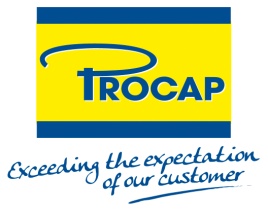 Pubblicazione immediataPROCAP acquisisce Schoeller Cap Systems Un investimento portatore di prospettive di crescita sui mercati tedeschi, scandinavi e polacchi.Wiltz, 5 Aprile 2013- PROCAP, attore europeo nel settore di tappi e chiusure in plastica, ha fatto l’acquisizione della Schoeller Cap Systems (SCS), un’azienda di medie dimensioni (€12mil. di fatturato) impiantata a Schwerin, Germania. PROCAP possiede già una presenza commerciale importante nel paese, ma la manovra riguarda la sua prima struttura di produzione locale. La nuova azienda PROCAP Schwerin offrirà un migliore servizio ai clienti locali ed internazionali nella regione. Stendere il suo portafoglio cliente nell’industria delle bevande è un elemento chiave della strategia globale del gruppo e questa acquisizione aumenta la portata dell’azienda nel settore. L’iniziativa permette anche di riempire l’offerta di prodotti ai clienti esistenti ed al mercato tedesco. PROCAP dispone di capacità significative in termini di ricerca e sviluppo (R&D) e proponga continuamente delle soluzioni innovative che rispondono ai bisogni attuali e futuri dei suoi clienti. 
“Presente commercialmente da 5 anni, ma senza sito di produzione in Germania, PROCAP occupava una posizione fragile sul mercato. Decisi a cambiare questa situazione, abbiamo stimato che l’acquisizione  di un attore presente su un mercato al tempo stesso molto competitivo ed a debole crescita sarebbe la migliore opzione. SCS gode di una buona reputazione nel settore e risponde ai valori ed agli obiettivi fissati da PROCAP,” afferma Benoît Henckes, Chief Executive Officer, PROCAP.In Europa, i tre mercati più importanti in materia di chiusure plastiche sono il Regno - Unito, la Francia e la Germania. PROCAP aveva rinforzato già la sua posizione nel Regno Unito con l'acquisizione di una fabbrica in Irlanda, dandosi direttamente accesso al mercato britannico. In Francia, PROCAP è un fornitore solido dell'industria alimentare e non alimentare e progredisci ancora in posizione di leader in termine di innovazione. Il mercato tedesco riposa essenzialmente sul criterio economico nel settore dell'alimentazione e sull'innovazione ed il marketing per i prodotti chimici.Questa recente acquisizione permetterà a PROCAP di rispondere ai bisogni del mercato a partire da una produzione locale che offre un ventaglio più largo di soluzioni. 

La situazione geografica di SCS inquadra anche molto bene con le ambizioni di PROCAP verso le nuove opportunità in Scandinavia ed in Polonia. 

Tutti i 40 membri del personale SCS entreranno nel Gruppo PROCAP. L’acquisizione integra il futuro dell’azienda in un mercato già saturo, in cui si assiste alla scomparsa degli attori minori a seguito del consolidamento del settore nei prossimi anni.PROCAPPROCAP è un gruppo dinamico e flessibile a gestione familiare, specializzato in sviluppo, produzione e vendita di tappi e chiusure in plastica. L’offerta di servizio globale e soddisfazione del cliente rappresenta uno dei suoi valori essenziali. PROCAP produce una vasta gamma di tappi e chiusure per alimenti e bevande, nonché per il settore chimico, farmaceutico, cosmetico e del bricolage. L’azienda, con sede in Lussemburgo, ha strutture produttive in Belgio, Francia, Ungheria, Irlanda, Lussemburgo, Spagna e Germania. PROCAP ha un fatturato che ammonta a 118 milioni di euro e 450 dipendenti. #  #  #Contatto:Ark CommunicationsMartine Baetslé & Tabitha Van den Berghmartine@ark.be – tabitha@ark.beT +32 3 780 96 96PROCAPBenoît Henckesbenoit.henckes@procap.comT +352 95.05.50